               ИП Корнеев И.А.	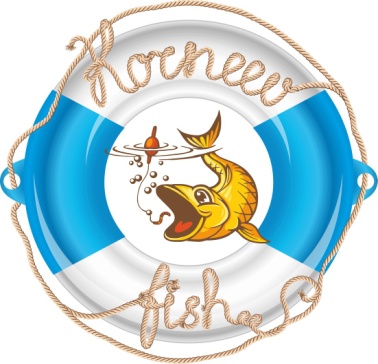                Корнеев Фиш. Когда каждый день - рыбный.                  г.Рязань,  Окружная дорога 196 км, д.12.,стр. 10                                                                                                                             Тел.: + 7 (910) 643-71-04 (Игорь Анатольевич)   Эл.адрес:  korneev.fish@mail.ru                 Сайт:    korneev-fish.ru                                                                                            Прайс – лист   Внимание! Указанные цены не являются окончательными и действуют при самовывозе. Мы всегда готовы предложить Вам гибкую      систему скидок и выгодные условия доставки!            № п/пНаименование продукцииЦена за кг.Рыба холодного копчения1Скумбрия б/г 200-3002402Скумбрия 350+3003Скумбрия 500 +/600+3304Ставрида 1+3655Макрель ожидается6Масляная филе (царь)8507Масляная (саворин)  1,5 - 2,54608Лещ 1809Сайра ожидается10Форель 2,7 - 4,095011Теша форели70012Горбуша38013Спинка горбуши40014Теша горбуши22015Сельдь  круп. 400-500 олюторка15016Мойва ожидается17Путассу 13518Иваси14019Теша (царя)250Рыба горячего копчения1Треска4402Скумбрия кусок со специями на шпажке3153Окунь 4804Лещ 1805Сельдь / сельдь кусок160/1706Скумбрия2807Скумбрия г/к рулет со специями (черепашки)3208Стейк кеты-9Рулет скумбрия+горбуша (сетка)41010Хребты лосося 29011Масляная филе (царь)95012Ставрида38013Масляная (саворин)50014Зубатка 48015Горбуша390Рыба  слабосоленая1Сельдь / сельдь кусок1452Иваси 1403Скумбрия   4-6 (8 кг)/ Скумбрия кусок (2,5 кг)260/ 2304Хамса 855Килькаожидается